III.Závěrečná zpráva o realizacipokusného ověřování účinnosti programuHodina pohybu navíc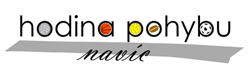 Národní ústav pro vzdělávání říjen 2017Obsah Manažerský souhrn	3Úvod	6Souhrn výsledků pokusného ověřování	6Souhrn výstupů pokusného ověřování	7Podíl pracovních týmů na výstupech a výsledcích projektu	7Realizace pokusného ověřování ve školním roce 2016/2017	8Závěr a souhrn doporučení navržených řídícím týmem HPN	11Závěr	11Souhrn doporučení	11PřílohyManažerský souhrnPokusné ověřování účinnosti „Metodiky HPN“ probíhalo od 1. 6. 2015 do 31. 8. 2017; do 30. 6. 2017 bylo realizováno pokusné ověřování ve školních družinách (dále pouze ŠD), do 31. 8. měla být zpracována závěrečná zpráva. Vzhledem ke zpoždění veřejné zakázky menšího rozsahu na grafickou úpravu a výrobu metodického doporučení pro zlepšení pohybového režimu a aktivit dětí v předškolním vzdělávání bylo MŠMT dne 10. 7. 2017 požádáno o prodloužení pokusného ověřování do 30. 9. 2017; této žádosti bylo dne 26. 7. 2017 vyhověno (č.j. MSMT-20961/2017-1). Dopis pana náměstka pro řízení sekce V tvoří přílohu č. 4 materiálu. Do pokusného ověřování bylo zapojeno 160 škol v prvém, resp. 343 škol ve druhém roce realizace. Počet zapojených žáků byl v prvém roce 7 000 a ve druhém 15 000 a trenérů a učitelů bylo podporováno 290 v prvém a 601 ve druhém roce.Hlavní zjištění:Pohybové aktivity realizované podle metodiky programu „Hodina pohybu navíc“ jsou pro žáky atraktivní a motivují je k pohybu. Podle souladného hodnocení žáků, učitelů/trenérů, které odpovídá i pohledu rodičů, lze konstatovat, že přispěly i ke zlepšení jejich pohybových dovedností. Výuku podle uvedené metodiky je možné realizovat v běžných školách pod vedením pedagogických pracovníků, kteří jsou na práci podle uvedené metodiky připraveni v rámci DVPP. Protože Metodika programu uvádí konkrétní principy, strukturu vyučovací jednotky, cíle a metody, je možno ji využít pro úpravy ŠVP a VP ŠD.Cíle pokusného ověřování:Vytvořit, vydat a prakticky rozšířit metodiku a videometodiku pro pohybové aktivity v zájmovém vzdělávání a na 1. stupni ZŠ obecně, Vytvořit, vydat a prakticky rozšířit metodiku pro pohybové aktivity v MŠ,Ověřit možnosti pozitivního ovlivňování rodičů žáků zapojených do pilotního ověřování,Získat vyhodnotitelná data o průběhu zavádění metodiky pohybu programu „Hodina pohybu navíc“,Připravit kvalitní podklady pro rozhodování o tom, zda a v jaké podobě začlenit úpravu koncepce pohybových aktivit do ŠVP zájmového vzdělávání,Připravit návrh na úpravu RVP TV pro 1. stupeň ZŠ,Najít možné cesty k materiální podpoře škol,Rozšířit metodiku a její aplikaci do celé ČR.Cíle pokusného ověřování byly splněny takto:ad 1	Byla dopracována Metodika programu pro vedení pohybových aktivit žáků 1. až 3. ročníků ZŠ (viz webové stránky hop.rvp.cz/metodicke-materialy). Na uvedených stránkách je publikována ucelená videometodika pro shodnou věkovou skupinu žáků; ad 2	Byla připravena Metodika pro předškolní vzdělávání (v tištěné podobě a on-line);ad 3	Možnost ovlivňovat rodiče žáků se neprokázala jako významná ve smyslu, že by více podporovali program nebo sportování ve škole/ŠD; prokázalo se, že po dvou letech programu se zvýšila podpora rodičů ke sportování žáka v oddíle;ad 4	Data byla získána, jejich vyhodnocení je uvedeno v příloze č. 1;ad 5	Metodika je vytvořena tak, aby byla využitelná při koncipování ŠVP zájmového vzdělávání;ad 6	Vyhodnocení PO slouží jako jeden z podkladů pro revize RVP pro 1. stupeň ZŠ, v roce 2018 bude připraven konkrétní návrh; ad 7	V souladu s požadavky MŠMT byla školám zapojeným do projektu poskytnuta konkrétní materiální podpora;ad 8	Metodika a videometodika Hodiny pohybu navíc jsou veřejně dostupné a využívat je mohou všechny školy;  plošné rozšíření metodiky musí být podpořeno systémovými kroky, (viz závěry zprávy), které se týkají profesní přípravy a DVPP, financování a participace klíčových aktérů školního sportu a vzdělávání.Metody:Jádrem PO bylo ověřit nový přístup k pohybovým aktivitám na prvním stupni ZŠ. Metody, které jsou v Metodice doporučovány, se plně osvědčily, kvalifikovaní vyučující jsou schopni s novou Metodikou pracovat, pohybové aktivity realizované s oporou o Metodiku žáky zaujaly, motivovaly je k dalšímu pohybu ve volném čase. Metody byly využity také v běžné výuce tělesné výchovy.Výsledky:Potvrzené změny pohybových aktivit žáků a zvýšení jejich motivace k pohybu jsou potřebné a prospěšné. Ověřené postupy budou v maximální možné míře zapracovány do revidovaného RVP ZV. RVP jsou ovšem normativní materiálem, nemají přímý dopad na metodické postupy, které škola či jednotliví vyučující uplatňují; naopak musí být formulovány tak, aby nebránily pluralitě přístupů. Mají-li být výsledky PO skutečně uvedeny v život, je třeba i nadále nabízet DVPP a pozitivně hodnotit vedení pohybových aktivit podle Metodiky např. ze strany ČŠI. K podpoře rozšíření bude také možné využít metodických kabinetů, které připraví NIDV v rámci projektu SYPO, aj. nástroje podpory kvality výuky (mentoring).Základní překážkou kvalitnějšího sportování žáků není vybavenost škol, ale kvalifikovanost a rutiny pedagogických pracovníků. Dlouhodobé vedení pohybových aktivit trenéry ale není udržitelné. Je třeba kvalifikovat další pedagogické pracovníky, aby byli schopni program HPN vést (DVPP). Týmy, které zajišťovaly realizaci PO programu Hodina pohybu navícŘídící tým – tvořen zástupci jednotlivých svazů, MŠMT, NIDV, Asociace vychovatelů.Zástupci svazů (Ladislav Malý, Michal Ježdík, Antonín Plachý, Jiří Zach, Jan Bělka, Zdeněk Vojta, Martin Kafka); zástupci univerzit (Jan Tupý, Karel Kovář: v roce 2016; Jan Bělka); zástupci MŠMT (Martin Kafka, Andrea Šimáková); zástupci NIDV (Eva Vincejová, Barbora Šobáňová); zástupce Asociace vychovatelů (Jana Deduchová); zástupce Asociace předškolního vzdělávání (Hana Splavcová: 2017); Zástupce Asociace školních sportovních klubů (Leoš Bím: 2017).Řídící tým tvořil základní koncepci Metodiky, jednotliví členové se podíleli na jejím zpracování; vyhledával trenéry, zajišťoval evaluační návštěvy škol a většinu evaluátorů. Pravidelně se scházel jedenkrát měsíčně, v plném složení minimálně 2x ročně.Tým NUVByl tvořen 10 pracovníky (3,5 úvazku); jeho náplní bylo především organizační a finanční zajištění všech činností PO; jednalo se o činnosti:administrativní – např. uzavírání dohod, soutěžení veřejných zakázek;finanční – např. mzdy, sledování a kontrola rozpočtu, objednávky, fakturace;organizační – např. komunikace se školami, koordinace evaluačních návštěv, organizace úvodních a hodnoticích seminářů, svolávání řídícího týmu apod.;informační – zejména vůči týmu ve školách a vůči ministerstvu, vč. připravování souhrnů a návrhů konkrétních řešení v krátkodobém a dlouhodobém horizontu (s projednáním v ŘT);metodické – např. zajišťování videí, tvorba videometodiky, zajištění veškerých dotazníkových šetření, anket a jejich vyhodnocení, reporting garantovi a MŠMT apod.Tým NIDV Národní institut pro další vzdělávání v součinnosti s Národním ústavem pro vzdělávání a zainteresovanými sportovními svazy pokračuje v kalendářním roce 2017 v pokusném ověřování zahrnující organizaci a logistiku školení DV PP v projektu Hodina pohybu navíc, na které jí byla poskytnuta finanční podpora pro kalendářní rok 2017 (viz přílohu 6 materiálu). Realizována jsou následující akreditovaná školení lektorů a učitelů: Hodina pohybu navíc - vzdělávací program pro učitele a trenéry (MSMT-32774/2016-1-936); Hodina pohybu navíc pro učitele TV a trenéry (MSMT-744/2017-1-151); Hodina pohybu navíc pro učitele 1. stupně ZŠ a vychovatele ŠD, ŠK (MSMT-6516/2017-1-405); Hodina pohybu navíc - e-learning (MSMT-6516/2017-1-405). Finance byly NIDV přiděleny na celý kalendářní rok 2017.ÚvodZávěrečná zpráva pokusného ověřování programu „Hodina pohybu navíc“ opřená o cíle stanovené jeho vyhlášením je členěna na část výsledkovou a výstupovou. Výsledky jsou šíře reflektovány v přiložené Závěrečné zprávě o evaluaci (příloha 1) a výstupy v přiloženém Status reportu o dosahování výstupů ke konci měsíce října 2017 (příloha 2).Cíle pokusného ověřování programu Hodina pohybu navíc byly naplněny.Vytvořit, vydat a prakticky rozšířit metodiku a videometodiku pro pohybové aktivity v zájmovém vzdělávání a na 1. stupni ZŠ obecně;Metodika programu pro vedení pohybových aktivit žáků 1. až 3. ročníků ZŠ byla dopracována a je publikována na webových stránkách hop.rvp.cz/metodicke-materialy. Na uvedených stránkách je publikována také ucelená videometodika pro uvedenou věkovou skupinu žáků. Vytvořit, vydat a prakticky rozšířit metodiku pro pohybové aktivity v MŠ;Metodika pro předškolní vzdělávání byla připravena, a to v tištěné podobě i on-line (přístupná na https://hop.rvp.cz/uvod). Ověřit možnosti pozitivního ovlivňování rodičů žáků zapojených do pilotního ověřování;Možnost ovlivňovat rodiče žáků se neprokázala jako významná ve smyslu, že by více podporovali program nebo sportování ve škole/ŠD; zvýšená podpora sportování žáků v oddílech ze strany rodičů se však v průběhu dvou let prokázala.Získat vyhodnotitelná data o průběhu zavádění metodiky pohybu programu „Hodina pohybu navíc“; Uvedená data byla získána, jejich vyhodnocení je uvedeno v příloze č. 1.Připravit kvalitní podklady pro rozhodování o tom, zda a v jaké podobě začlenit úpravu koncepce pohybových aktivit do ŠVP zájmového vzdělávání; Metodika je vytvořena tak, aby byla využitelná při koncipování ŠVP zájmového vzdělávání.Připravit návrh na úpravu RVP TV pro 1. stupeň ZŠ; Vyhodnocení PO slouží jako jeden z podkladů pro revize RVP pro 1. stupeň ZŠ, v roce 2018 bude v souladu s harmonogramem revizí RVP připraven konkrétní návrh. Najít možné cesty k materiální podpoře škol; V souladu s požadavky MŠMT byla školám zapojeným do projektu poskytnuta konkrétní materiální podpora.Rozšířit metodiku a její aplikaci do celé ČR; Metodika a videometodika Hodiny pohybu navíc jsou veřejně dostupné a využívat je mohou všechny školy;  plošné rozšíření metodiky musí být podpořeno systémovými kroky, (viz závěry zprávy), které se týkají profesní přípravy a DVPP, financování a participace klíčových aktérů školního sportu a vzdělávání.Na úvod je možno konstatovat, že výsledky prokazují atraktivnost navrženého programu (HPN) pro rodiče, žáky, učitele a trenéry i ředitele škol. Cílem ověřování bylo mj. (č. j. MSMT-11416/2015-19):ověřit možnosti pozitivního ovlivňování rodičů žáků zapojených do pilotního ověřování;získat vyhodnotitelná data o průběhu zavádění metodiky pohybu programu „Hodina pohybu navíc“;připravit kvalitní podklady pro rozhodování o tom, zda a v jaké podobě začlenit úpravu koncepce pohybových aktivit do ŠVP zájmového vzdělávání…Tyto cíle byly naplněny (viz přílohu č. 1 materiálu). Ověřena byla metodologie, v průběhu se upravil design evaluace (ta přešla z hlavního evaluátora do NÚV). Evaluace v tomto designu je funkční. Pro eventuelní experimentální ověření dopadů programu na zdatnost žáků by bylo samozřejmě třeba daleko delšího ověřování a to v experimentálním designu. Na toto se krátké pokusné ověřování nezaměřilo. Mapovalo (popsalo detailně) implementaci, včetně obtíží, limitů a učiteli, trenéry, rodiči aj. vnímaných benefitů takto koncipovaného didaktického programu.Souhrn výsledků pokusného ověřováníCo se týká výsledků, pokusné ověřování zaznamenalo významné dopady na motivaci žáků ke sportování a pohybovým aktivitám ve volném čase. Ve druhém plánu je výsledkem určité přiblížení komunity sportovních trenérů s učiteli a vzájemná výměna zkušeností a inspirace. To, co pokusné ověření přetrvá, je ale zejména změna pojetí tělesné výchovy ve školách, ve kterých pracovali učitelé a trenéři, kteří byli v období jednoho či dvou let zapojeni do pokusného ověřování. Pozoruhodným výsledkem je zvýšená podpora tělesné výchovy a sportování žáků řediteli škol: zejména ve formě jejich zájmu o program a zvýšených nákupů tělovýchovných pomůcek.Výsledkem, který se nepotvrdil signifikantně, je vliv dvou let účasti v programu na zdatnost žáků, byť subjektivně vnímanou jimi a jejich učiteli/trenéry. Výrazný posun dovedností byl shledán oběma skupinami jen v dovednostech „na ledě“. To se ale netýkalo ani poloviny zapojených žáků. Větší část podpořených žáků bohužel neměla k ledu přístup (vyhlášení takovou výjimku umožnilo). Větší subjektivně vnímané zlepšení (podle soudu žáků i učitelů/trenérů) se ukázalo u prvků obtížných (přihrávka o zem, trefení cíle kopnutím, driblink).Menší vliv byl zaznamenán na rodičovskou veřejnost v míře jejich angažmá v podpoře pohybu žáků ve volném čase. Nízký vliv byl zjištěn také u skupiny vychovatelů ŠD. Jejich zájem o zdokonalování se ve vedení sportovních a pohybových aktivit, artikulovaný jejich asociací, může být naplňován zavedením vzdělávacích aktivit DVPP akreditovaných NÚV a NIDV. Nižší, než se očekávalo, je také nově iniciovaná institucionální spolupráce škola (ŠD) – sportovní klub (jen jednotky případů).Výsledkem může být také všeobecně pozitivní přijetí principů a obsahu metodiky, které zakládá předpoklad k začlenění metodiky HPN jako součásti vzdělávacích programů ŠD, dokumentů školních klubů a dalších volnočasových školských zařízení.Souhrn výstupů pokusného ověřováníV části výstupů konstatujeme, že byly naplněny (podrobnosti viz přílohu 2 materiálu):vznikla a byla podpořena síť učitelů a trenérů vedoucích kvalitní 45minutovky v ŠD;vznikl dobře fungující a odborně vybavený řídící tým, schopný v adekvátním čase operativně jednat a byl organizačně a finančně podpořen;do pohybových aktivit byla angažována cílová skupina ředitelů základních škol, byla podporována a spoluurčovala směr PO (v rámci dotazníkového šetření a konzultací s evaluátory a manažery projektu);byla ustavena společná pracovní skupina NÚV a NIDV, která se podílela na akreditaci DVPP a kooperovala i v rámci širšího řídícího týmu;byla vyvinuta a plošně nabídnuta metodika vedení pohybových aktivit na prvním stupni ZŠ (prostřednictvím webového portálu projektu: hop.rvp.cz/metodicke-materialy);byla vytvořena videometodika podle scénářů metodiků sportovních svazů zapojených do realizace pokusného ověřování; je zveřejněna taktéž na portálu hop.rvp.cz;zapojené školy (ŠD) byly vybaveny sadou pomůcek ve variantě vybrané PV MŠMT; pomůcky jsou jim zapůjčeny na dost dlouhou dobu, aby to nezpůsobilo zbytečnou zátěž škol;byla vytvořena metodika pro vedení pohybových aktivit v předškolním vzdělávání; je vytvořena elektronická verze (na portálu hop.rvp.cz) a dodáno 200 tištěných exemplářů (pro případné pokusné ověřování v síti MŠ).Podíl pracovních týmů na výstupech a výsledcích projektuTato část závěrečné zprávy shrnuje činnosti zapojených partnerů. V řídícím týmu byli zapojeni zástupci sportovních svazů, vysokých škol, asociací pedagogických pracovníků, AŠSK (jen 2017), Asociace předškolního vzdělávání (2017), MŠMT, NIDV (2016/2017) a NÚV. Organizační tým pokusného ověřování tvořili zaměstnanci NÚV. Od června 2017 byl vytvořen obdobný tým v NIDV; o jeho činnosti bude informovat Institut v závěrečné zprávě, kterou podává samostatně až koncem roku 2017.Úkolem řídícího týmu byl dohled nad kvalitou provádění metodiky v praxi ŠD a podílel se i na operativních záležitostech jako například koordinace a úpravy evaluace, vzdělávání učitelů, trenérů a lektorů HPN. Jeho hlavním úkolem bylo strážit „ducha programu“ co do obsahu a práce s učiteli/trenéry.Svazy konkrétně vytvořily veškerý obsah metodik a scénářů pro videa a elearningový kurz. Stálý tým autorů metodiky tvořilo 6 osob (trvale placených z rozpočtu); dále byly vytvářeny autorské týmy podle potřeby: na metodiku pro 1. – 3. ročník ZŠ byl zcela jiný tým než na metodiku předškolní nebo na elearning.Svazy také dodaly lektory vzdělávání, evaluační pracovníky a další své pracovníky na ad-hoc úkoly (fotodokumentaci, tvorbu vizuálních doplňků metodik apod.) V současné době se velmi angažují v realizaci DVPP pod NIDV (viz zprávu NIDV).Úkolem organizačního týmu NÚV bylo:umožnit hladký chod pokusného ověřování a pomáhat tak ŘT naplnit výsledky a výstupy v očekávané kvalitě;vytvářet průběžnou dokumentaci o projektu (status reporty garantovi z MŠMT a ŘT, evaluační reporty, ad-hoc reporty, tiskové výstupy, pokud byly vyžádány, informace vyžádané kabinetem ministryně/ministra nebo sekcí V MŠMT aj.);celkové řízení projektu a koordinace činností:svolávání porad, školení, seminářů, soustředění;nastavení a vyhodnocení evaluace;nastavení a udržování podpůrné komunikace v rámci utvářející se komunity učitelů a trenérů;organizace akcí;veškeré personální a finanční řízení, mzdové a účetní služby;právní a ekonomický dohled;zadávání a realizace veřejných zakázek, průběžné a závěrečná a kontrola kvality předmětů těchto zakázek, úhrada za předmět plnění;technická a osobní podpora ŘT na všech akcích;návštěvy škol (ŠD) na pozvání (Velvary, Dřísy, Dolní Lánov…);podpora tvorby foto- a videodokumentace ve školách (ŠD);nad rámec povinností vyplývajících z vyhlášení pokusného ověřování vytvořil NÚV spolu s ŘT elearningový kurz a mapoval detailně dění ve školách (ŠD) v neformální rovině: sběr videí, příkladů dobré praxe a inspirace; vše bylo umísťováno průběžně na portál hop.rvp.cz do sekce „Ohlasy ze škol“;vytvoření a průběžná editace webového portálu hop.rvp.cz, který obsahuje vedle detailní dokumentace projektu z praxe škol (ŠD) také vnitřní uspořádání, funkcionality, řadu evaluačních nástrojů, dotazníků a je databází dat (anonymizovaných) o žácích, rodičích, učitelích, školách a evaluačních pracovnících zapojených do pokusného ověřování. Webová stránka má 5 veřejných a tři skryté sekce.Financování probíhalo standardně, požadavek na rozpočet (podklad pro poradu vedení MŠMT) připravoval vždy garant za MŠMT a výkonný manažer NÚV, detailní rozpočet určil NÚV podle přidělených finančních limitů. Čerpání se kontrolovalo jednou měsíčně (výkonný a finanční manažer). Reportovalo se vždy ke konci kalendářního roku a k milníkům určeným vyhlášením PO. Dále na žádost MŠMT či ŘT kdykoliv. V průběhu realizace pokusného ověřování docházelo k vratkám, zejména z důvodu velkého množství a velké různosti zapojených škol, co se počtu zapojených žáků a oddělení ŠD týká. Rozpočet osobních nákladů pro učitele a trenéry (OON) byl v období 01–06 2016 nedočerpán; nevyčerpaná část rozpočtu byla vrácena do státního rozpočtu až na konci kalendářního roku 2016 (v souvislosti s prodloužením pokusného ověřování). Vratka za celý rok 2016 činila 1 362 505,- Kč. Z toho důvodu byly při přípravě rozpočtu na rok 2017 započteny osobní náklady na učitele a trenéry jen na období 5 měsíců, nikoliv šesti, aby nedošlo k tak vysoké vratce OON. Na konci druhého roku pokusného ověřování je vysoká vratka (1 979 026,14 Kč) dána zejména nadlimitní veřejnou zakázkou a dalšími veřejnými zakázkami, kde se soutěžilo o cenu, a došlo proto k významným úsporám v položce OBV. Z přebytků OBV byly uhrazeny odvody, které zase výrazně (3x) převýšily rozpočet zejména kvůli výraznějšímu zapojení pracovníků řídícího týmu do pracovních skupin a evaluace ve školách (ŠD).Realizace pokusného ověřování ve školním roce 2016/2017Pokusné ověřování bylo prodlouženo 12. září 2016 na celý další školní rok (č. j. MSMT-11416/2015-19). Na základě příslibu prodloužení byly zajištěny ŘT a organizačním týmem v NÚV školy (ŠD) se zájmem pokračovat v projektu a ještě v září byla realizována 3 školení učitelů/trenérů. Organizační tým byl v kontaktu s 367 ZŠ (ŠD), ale samotné ověřování programu se po celý druhý rok reálně odehrávalo pouze v 343 ZŠ (ŠD). Byla výrazně (na základě jednoznačně pozitivního přijetí této podpory ze strany učitelů a trenérů) posílena evaluace: evaluátoři mohli nově do škol (ŠD) jezdit častěji, pokud splnili to, že navštívili všechny přidělené školy. Pokusné ověřování bylo rozšířeno také o další aktivity, jejichž přehled nyní následuje.Ve školním roce 2016/2017 byly realizovány tyto aktivity:pokračovala činnost řídícího týmu, byla výrazně posílena evaluace a to na základě vyhodnocení zkušeností s ní v první evaluační zprávě (č. j. MSMT-11416/2015-19): pro učitele představovaly mentoring a poradenství evaluátorů vítanou inovaci;organizační tým byl rozšířen (na 10 osob/3,5 úvazku) o koordinační pracovnici pro evaluaci, posílen byl úvazek organizačního koordinátora, byla přijata nová personalistka. Hlavním manažerem pokusného ověřování se stal pan Petr Gawlas, současně člen kabinetu ministryně/ministra školství. Předchozí hlavní manažer byl přesunut do pozice výkonného manažera, který byl k dispozici hlavnímu manažerovi a ŘT;metodická podpora pokračovala na webu, byla vytvořena profesionální videometodika (veřejná zakázka velkého rozsahu, autory scénářů a komentářů byli členové autorského týmu Metodiky HPN);v rámci akreditace DVPP, k níž připravila podklady pracovní skupina NÚV a NIDV, byl vytvořen e-learningový kurz; jeho technické zajištění bylo svěřeno NÚV externím pracovníkům na základě DPP;probíhala výuka a její monitoring a evaluace v 343 ŠD organizačně přidružených k základním školám ve všech krajích (601 registrovaných učitelů a trenérů a cca 15 000 žáků);proběhlo 678 evaluačních návštěv (47 evaluátorů navrhly sportovní svazy, koordinoval organizační tým NÚV);sběr dat v rámci evaluace pokusného ověřování probíhal podle plánu/designu schváleného řídícím týmem po celý školní rok; sběr se prováděl on-line nástroji na portálu hop.rvp.cz (nástroje vytvořil a spravoval NÚV);na portálu projektu (hop.rvp.cz) byla vytvořena velká knihovna pro inspiraci k rozvoji pohybových aktivit ve školách (ŠD); v sekcích „Metodické materiály“ a „Ohlasy ze škol“ (na této práci se podíleli pracovníci organizačního týmu NÚV, evaluátoři a učitelé);vyhodnocení evaluace zpracoval organizační tým v NÚV; formou diskuse o výstupech byla dohodnuta podoba evaluační zprávy. Zprávu redigovali pracovníci NÚV a byla per rollam projednána v ŘT koncem září 2017;průběžné vzdělávání učitelů a trenérů bylo realizováno formou 3 seminářů s praktickými ukázkami a školením (pod vedením metodiků nominovaných sportovními svazy) na začátku října 2016 (Praha, Brno, Ostrava) a dvěma závěrečnými semináři (červen 2017, Praha, Olomouc). Semináře zorganizoval, pronájmy a občerstvení vysoutěžil NÚV; žáky ze škol k praktické části školení zajistil NÚV ve spolupráci s oslovenými školami poblíž místa konání akcí;řídící tým se scházel ad-hoc a dvakrát za školní rok se sešel v plném složení; důvody ad hoc schůzek byly např.:přípravné práce na návazném programu, který měl na přání ministryně školství zasáhnout většinu žáků základních škol do tří let; od 1. 3. 2017 se ŘT scházel pravidelně při tvorbě metodiky pohybových aktivit pro předškolní vzdělávání;ŘT byl posílen o odborníky na předškolní výchovu a vzdělávání z Asociace předškolního vzdělávání, NÚV, Českého svazu ledního hokeje, Českého svaz házené, Fotbalové asociace ČR a sportovního klubu Tempo Praha; práci koordinoval výkonným manažerem jmenovaný člen této skupiny; práce byla reportována týdně;tvorba Metodiky pro předškolní vzdělávání byla realizována souhrnnou veřejnou zakázkou velkého rozsahu; obsahovala dodávku metodiky pro on-line uživatele a v tištěné podobě do NÚV; zakázku koordinoval a specifikoval NÚV, realizovalo ji nakladatelství Olympia;v rámci pokusného ověřování byla realizována též nadlimitní veřejná zakázka: „Zajištění sportovních pomůcek do škol pro projekt Hodina pohybu navíc“; na základě vyhlášení prodloužení pokusného ověřování ji realizoval NÚV; limit byl stanoven na 5 635 000 Kč vč. DPH, zakázka měla daný rozsah, co se týká kvality a druhů pomůcek; v rámci zakázky měly být pomůcky distribuovány do škol (ŠD) zapojených v době vyhlášení zakázky do pokusného ověřování, zakázka byla pro potíže na straně dodavatele vyhlášena opakovaně; na základě opakovaného vyhlášení zakázku vysoutěžila společnost Sedco Prostějov, s. r. o. za cenu 4 307 181 Kč vč. DPH.finanční řízení probíhalo běžným kontrolingem a kontingencí výdajů měsíčně (finanční manažerka a výkonný manažer); v prvním pololetí činil rozpočet při předpokládaných 350 ZŠ a cca 50 evaluátorech 8 004 220 Kč, vratka činila kvůli pozdějšímu zahájení prací ve školách (ŠD; od října) 1 362 505,- Kč. Ve druhém pololetí byl rozpočet 20 089 820 Kč, z čehož činila hodnota nadlimitní veřejné zakázky ¼, viz výše; vedle toho byla do NIDV alokována částka 5 202 600 Kč; projekt je v NIDV financován do 31. 12. 2017; NÚV bude vracet cca 1 979 026,14 Kč; důvodem je částka ušetřená v položce OBV díky realizaci veřejných zakázek.V následující, závěrečné části zprávy představíme doporučení, jak na pokusné ověřování navázat a rozšířit „program HPN“ jako inspiraci pro pedagogické pracovníky, ale zároveň jako podporovanou součást systematické inovace školního sportu.Závěr a souhrn doporučení navržených řídícím týmem HPNZávěrPokusné ověřování prokázalo životaschopnost a atraktivitu navržené Metodiky v realitě škol (ŠD). Poskytlo také odhad financování eventuelního plošného zavedení programu při zachování externí evaluace kvality i bez ní. Cílená podpora plošného zavedení programu v horizontu 3 let byla vyčíslena na 148 milionů korun. Podpora systémová by musela zahrnout počáteční přípravu učitelů a dalších pedagogických pracovníků (v oblasti metodiky a didaktiky sportu), další vzdělávání, kurikulární politiku státu, financování regionálního školství a kontrolní (inspekční činnost). Souhrnný materiál byl k tomuto tématu vytvořen NÚV a garantem programu v listopadu 2016 a MŠMT jej má k dispozici vč. manažerského shrnutí pro vedení MŠMT (distribuoval pan Gawlas; příloha č. 3 materiálu).Vedle zhodnocení možností podpory školní praxe (personální, organizační a materiální podmínky škol) obsahuje evaluační zpráva doporučení týkající se rozvoje školního kurikula, spolupráce školního a sportovního prostředí, rozvoj počátečního a dalšího vzdělávání a profesní přípravy učitelů a dalších pedagogických pracovníků a doporučení věnovat zvýšenou pozornost vyváženému rozvoji dětí a žáků ve školách jak v oblasti kognitivní, tak psychosomatické. Řada těchto věcí není řešitelná projektem, ale jinými nástroji řízení, zejména systémovými: profily absolventů VŠ, spoluprací s komisemi Akreditačního úřadu, změnami financování školního sportu v rámci financování regionálního školství apod. V rámci této zprávy nelze případné náklady takovéto komplexní „akce“ spolehlivě vyčíslit; nejednalo by se o projekt, ale koordinované procesy řízení systému.Souhrn doporučení Doplnit Metodiku pohybových aktivit:zapracovat relevantní, konkrétní podněty a náměty z pokusného ověřování; pokusně ověřit Metodiku pro oblast předškolního vzdělávání a celého prvního stupně ZV:rozšířit Metodiku o metodická doporučení, která by umožnila soustavnou přípravu a zahrnutí vychovatelů a volnočasových pedagogů do realizace programu ve školách a školských zařízeních. Postupně doplňovat a rozšiřovat metodickou podporu pro pedagogy realizující výuku v souladu s Metodikou:doplňovat videozáznamy realizace pohybových aktivit či jejich částí, videometodiku strukturovat podle kapitol a témat;doplňovat metodické komentáře učitelů/trenérů a evaluátorů, například formou interaktivního portálu, přinášet videoprogramy a příležitosti k setkávání (dílny, semináře, webináře v regionech; pokud budou takovéto aktivity realizovány, je možno zařazovat výstupy na hop.rvp.cz);vytvořit postupně  ucelenou, systematickou videometodiku pro děti ve věku od 2 let do 6 let, která bude vycházet z dobře vybraných příkladů z praxe.Zahrnout zjištění pokusného ověřování do rozvoje kurikula na státní úrovni a inspekční činnosti ČŠI:při pravidelné revizi RVP ZV zahrnout zjištění pokusného ověřování jako námět k úpravě tohoto kurikulárního dokumentu (návrh v roce 2018);podporovat vzdělávání školních inspektorů směrem k pochopení principů moderního přístupu k vedení sportovních a pohybových aktivit pro žáky škol/školských zařízení, které jsou obsahem programu HPN.Pokračovat v realizaci programu DVPP; pokusit se zajistit jeho systémové financování (např. rozvojový program pro školy):umožňující do organizace pohybových aktivit zapojit učitele a učitelky prvního stupně ZŠ a vychovatele/ky ŠD;pro různé učitele TV na druhém stupni ZŠ a na nižším stupni gymnázií a pro trenéry sportovních oddílů s certifikátem pro výkon trenérské práce;celkově dále šířit změny pojetí pohybu (učení se pohybem) ve škole: od pilování dovedností k utváření všeobecně zdatných a spokojených jedinců s potenciálem k dalšímu rozvoji;kurzy DVPP zůstanou v nabídce NIDV i od roku 2018, ale budou již hrazeny cílovou skupinou pedagogických pracovníků škol. Ve spolupráci s fakultami připravujícími učitele TV, vychovatele a učitele pro mateřské školy vytvořit vzdělávací moduly zaměřené na nové pojetí pohybových aktivit; tyto moduly by se postupně měly stát fakultativní součástí přípravného a dalšího vzdělávání učitelů:Zajistit promítnutí obsahu, cílů a principů programu HPN do revidovaných RVP PV, RVP ZV a RVP pro obory Předškolní a mimoškolní pedagogika SOV.